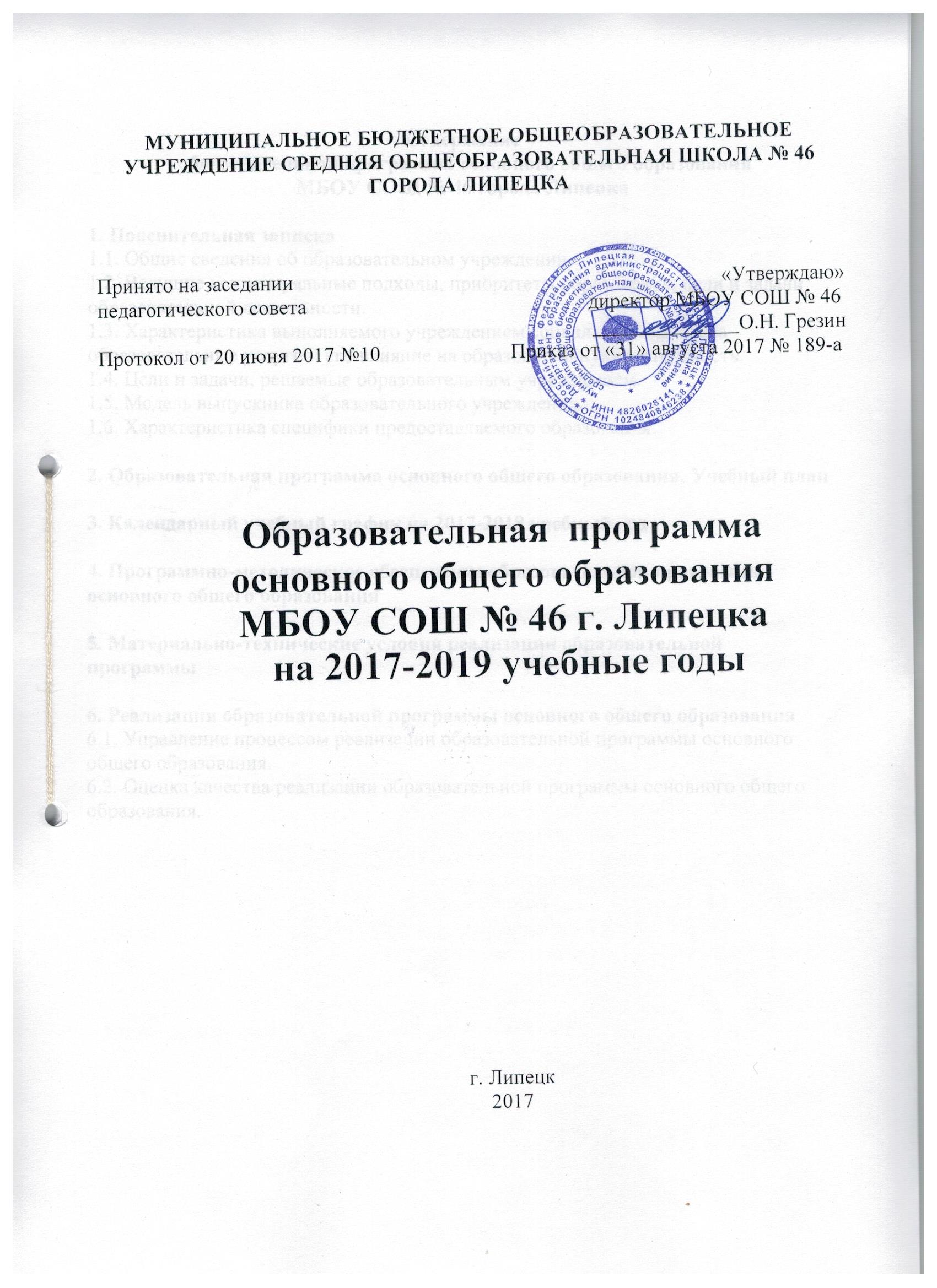 МУНИЦИПАЛЬНОЕ БЮДЖЕТНОЕ ОБЩЕОБРАЗОВАТЕЛЬНОЕ УЧРЕЖДЕНИЕ СРЕДНЯЯ ОБЩЕОБРАЗОВАТЕЛЬНАЯ ШКОЛА № 46 ГОРОДА ЛИПЕЦКАПринято на заседании                                                                                  «Утверждаю»педагогического совета                                                      директор МБОУ СОШ № 46______________О.Н. ГрезинПротокол от «27» августа 2014 №1                    Приказ от «29» августа 2014 № 168-а Образовательная  программаосновного общего образованияМБОУ СОШ № 46 г. Липецка г. Липецк2014Содержание образовательной программы основного общего образования                      МБОУ СОШ № 46 города Липецка1. Пояснительная записка  1.1. Общие сведения об образовательном учреждении. 1.2. Ведущие концептуальные подходы, приоритеты образования, цели и задачи образовательной деятельности. 1.3. Характеристика выполняемого учреждением социального заказа на образовательные услуги и его влияние на образовательную деятельность. 1.4. Цели и задачи, решаемые образовательным учреждением. 1.5. Модель выпускника образовательного учреждения. 1.6. Характеристика специфики предоставляемого образования.2. Образовательная программа основного общего образования. Учебный план 3. Календарный учебный график на 2017-2018 учебный год 4. Программно-методическое обеспечение образовательной программы основного общего образования 5. Материально-технические условия реализации образовательной программы6. Реализация образовательной программы основного общего образования6.1. Управление процессом реализации образовательной программы основного общего образования.6.2. Оценка качества реализации образовательной программы основного общего образования.                                                    1. Пояснительная запискаОбщие сведения об образовательном учреждении1.2. Ведущие концептуальные подходы, приоритеты образования, цели и задачи образовательной деятельности Образовательная программа основного общего образования является нормативно-управленческим документом МБОУ СОШ № 46, характеризует специфику содержания образования и особенности организации учебно-воспитательного процесса. Она показывает, как с учетом конкретных условий создается в ОУ собственная модель обучения, воспитания и развития учащихся 8-9 классов.Образовательная программа основного общего образования призвана обеспечить гибкость и мобильность системы образования, сохранив постоянство направленности работы на создание благоприятной среды жизнедеятельности подростков, с нравственными ориентирами.Образовательная программа основного общего образования должна обеспечивать доступное образование, соответствующее международным стандартам, подготовить учеников к жизни в обществе, к осознанному выбору траектории обучения, адаптации и социализации в новых условиях жизни.Образовательная программа основного общего образования определяетцели и содержание образовательного процесса для учащихся 8-9 классов, особенности их раскрытия через содержание учебных предметов и использование инновационных педагогических технологий;учебно-методическую базу реализации учебных программ.Задачи образовательной программы: создание адаптивной модели обучения на основе вариативности и непрерывности образования, реализации личностно-ориентированной педагогики; обеспечение оптимальных для каждого школьника условий для развития индивидуальных способностей, самореализации; реализация комплексного подхода к обучению и воспитанию через обновление содержания образования; обеспечение уровня образования, соответствующего государственному стандарту основного общего образования, современным требованиям; обеспечение преемственности образовательных программ.Приоритетные направления по реализации образовательной программы основного общего образования: реализация прав учащихся на полноценное и качественное образование, адекватное современным общественным потребностям; воспитание на приоритетах общечеловеческих ценностей; обеспечение здоровья детей, воспитание здорового образа жизни; раскрытие профессионально-педагогического потенциала учителей, повышение их профессионально-педагогической компетенции; активизация педагогического потенциала родителей для реального включения их в образовательное пространство школы; совершенствование сложившейся системы управления образовательным процессом школы. 1.3. Характеристика выполняемого учреждением социального заказа на образовательные услуги и его влияние на образовательную деятельность Муниципальное бюджетное общеобразовательное учреждение средняя общеобразовательная школа №46 города Липецка является общеобразовательным учреждением, ориентированным на создание условий для получения всеми учащимися доступного качественного образования в соответствии с их потребностями и возможностями, с учетом запросов родителей (законных представителей) учащихся на образовательные услуги и социального заказа общества; формирование психологически комфортной образовательной среды для интеллектуального, нравственного, эмоционального и физического развития личности. Большинство учащихся 8-9 классов МБОУ СОШ №46 - жители близлежащих 3-го микрорайона города Липецка, порядка 25% учащихся постоянно проживают в других микрорайонах города. Набор в школу осуществляется по заявительному принципу. В 2014 году образовательное учреждение прошло лицензирование управлением образования и науки Липецкой области на осуществление образовательной деятельности по образовательным программам начального общего, основного общего и среднего общего образования и аккредитационную экспертизу. Социальными партнерами школы являются детские сады №79,80, городская библиотека имени С.А. Есенина, ЦРТДиЮ «Советский», Областной центр культуры и творчества, драматический театр имени Л.Н.Толстого, областной кукольный театр, городской центр дополнительного образования «Стратегия». Удобное расположение МБОУ СОШ №46 делает доступными культурно-досуговые центры, спортивно-оздоровительные учреждения, что в свою очередь позволяет обеспечить занятость во внеурочное время более 65% учащихся.          В своей деятельности школа ориентируется на социально-профессиональный состав родителей учащихся школы. Контингент родителей учащихся 8-9 классов: 47% родителей относятся к категории рабочих, 32% – служащие, 5% – военнослужащие, 9% занимаются индивидуальной трудовой деятельностью, 7% родителей не имеют постоянной работы или не работают совсем. Выполнению социального заказа учащихся способствует организация научно-исследовательской деятельности через работу научного общества учащихся «Истоки» - социально-гуманитарная секция, «Разрушители мифов» - естественно-научная секция.  Цели научно-исследовательской деятельности учащихся:выявление и поддержка учащихся, склонных к занятию исследовательской деятельностью; совершенствование знаний учащихся в определенной области науки, учебного предмета; приобретение умений и навыков исследовательской деятельности под руководством педагогов, ученых, специалистов; развитие интеллектуальных способностей учащихся, поддержка научно-исследовательской работы; развитие личности, способной к самоактуализации в постоянно изменяющихся социокультурных условиях, отличающейся гуманистическим видением окружающего мира. Задачи: формирование системы научных взглядов учащихся; развитие интереса к исследованию окружающей естественной и социальной среды; создание условий, способствующих повышению уровня образованности учащихся; пропаганда знаний об окружающем мире; знакомство с современными методами научно-исследовательской работы; воспитание духовной культуры и высоких нравственных качеств; участие в проводимых интеллектуальных конкурсах.   Особое внимание в научно-исследовательской деятельности отводится учителю. Исследовательская деятельность учителя современной школы является основным фактором педагогического творчества, источником его преподавательского статуса, показателем ответственности, способностей и таланта.        По мнению родителей учащихся 8-9 классов, ребенок должен получить качественное образование, больше половины родителей полагают, что их детям необходимо образование повышенного уровня. В настоящее время в школе работает творческий коллектив учителей, состоящий из 36 человек, из них: учителей – 35, преподавателей-организаторов ОБЖ – 1.       Более 60% учителей имеют трудовой стаж более 10 лет, что говорит о стабильности, работоспособности и большом опыте работы учителей. С высшим образованием – 35 человек (97%). Педагогический стаж4до 5 лет (молодые специалисты) – 6 человек (11%). Высшая квалификационная категория – у 14 учителей (39%), первая – у 9 учителей (25%).      Обсуждение перспективных направлений деятельности МБОУ СОШ №46 осуществляется на общешкольных собраниях родителей (законных представителей) учащихся, заседаниях Управляющего совета, классных собраниях родителей (законных представителей) учащихся, заседаниях методического и педагогического советов.      Административное управление школой осуществляет директор и его заместители. В МБОУ СОШ №46 используется следующая структура управления:1.4. Цели и задачи, решаемые образовательным учреждением Цель образовательной программы основного общего образования: создание образовательной среды, способствующей формированию саморазвивающейся и самореализующейся личности на основе внедрения компетентностного подхода в образовательном и воспитательном процессе.Достижению данной цели способствуют следующие задачи:реализовать права учащихся на получение образования;обеспечить уровень образования, соответствующий современным требованиям; развивать самостоятельность мышления, способность к саморазвитию и самообразованию; обеспечить условия, учитывающие индивидуально-личностные особенности учащегося; создать творческую атмосферу в школе путем организации системы кружков, спортивных секций, платных образовательных услуг; формировать позитивную мотивацию учащихся к учебной деятельности;формировать творчески работающий коллектив педагогов, определить пути, повышения квалификации, переквалификации учителей, способствующие наиболее полной реализации цели образовательной программы основного общего образования; совершенствовать работу методических кафедр и МО классных руководителей; организовать изучение, внедрение и совершенствование технологии и методик диагностики качества образования; организовать размещение на сайт школы творческих и научных работ педагогов; проанализировать материально-техническое оснащение школы и определить пути улучшения его для наилучшей реализации образовательной программы основного общего образования.Направления деятельности ОУ № 46:реализация образовательной программы основного общего образования; внедрение компетентностного подхода в образовании, обеспечивающего вариативность и разноуровневость предлагаемых учебных программ и образовательных услуг; повышение качества образования за счет внедрения эффективных педагогических технологий, расширения спектра образовательных услуг, привлечения высококвалифицированных специалистов; обеспечение высокого уровня социальной компетентности и образованности выпускников, как результата традиционно высокого качества образования; воспитание здорового образа жизни; информатизация учебного процесса; укрепление материально-технической базы.  Работая над проблемой «Развитие и воспитание творческой индивидуальности личности школьника в условиях формирующейся новой образовательной среды», педагогический коллектив школы осуществляет целенаправленную работу по реализации поставленных задач.     Усилия администрации и педагогического коллектива направлены на создание условий для развития ребенка как свободной, ответственной и творческой личности на основе дифференциации образования и воспитания, вариативности программ, учебников, использования инновационных технологий, формирования здорового образа жизни.  Основное внимание уделяется повышению образовательного потенциала педагогов и школьников. Этому способствует сотрудничество школы с другими школами и учебными учреждениями, городскими методическими объединениями, повышение квалификации педагогов в различных формах, развитие практических умений и навыков учащихся на уроках, организация обмена опытом, аттестация педагогических кадров и выпускников школы. Система   образования     ОУ № 46, являясь частью системы образования        города Липецка,  Липецкого  региона, России, осуществляет  свою деятельность в контексте основных положений Концепции  модернизации  российского образования, приоритетных направлений  развития  образовательной системы Российской Федерации, в соответствии с Законом РФ «Об образовании в Российской Федерации».1.5. Модель выпускника образовательного учреждения  «Модель выпускника» — ожидаемый результат деятельности всех субъектов образовательного процесса, ориентир для построения учебно-воспитательного процесса, согласования деятельности различных звеньев и структур школы, развертывания контрольно-мониторинговых комплексов и т.д.Модель выпускника разрабатывалась на основе федерального закона №273-ФЗ от 29.12.2012 «Об образовании в Российской Федерации», современных тенденций развития системы образования и особенности региональной и муниципальной политики в области образования, Устава МБОУ СОШ №46 города Липецка, а также с учетом мнения всех участников образовательного процесса: учащихся, учителей, родителей (законных представителей).        Модель выпускника основной школы включает в себя:Ценностный потенциал: восприятие человеческой жизни как главной ценности, знание своих прав и обязанностей и следование им, верное осмысление понятий: отечество, гражданин, долг, честь, осознание ответственности за свои поступки, уважение достоинства человека, уважение к женщине, ребенку, старшему поколению, уважение к своей Родине – России, достаточный уровень воспитанности, тактичность, трудолюбие, чуткость, реализм, бережное отношение к своему здоровью, стремление вести здоровый образ жизни; Коммуникативный потенциал: умение устанавливать конструктивные отношения с товарищами и взрослыми, умение самостоятельно принимать решения и осознавать меру ответственности за них, способность сделать выбор, принять решение и объяснить его правильность,умение критически осмысливать свои поступки, анализировать взаимоотношения со своими сверстниками и взрослыми, умение идти на компромисс; Познавательный потенциал: знания, умения и навыки, соответствующие личностным потребностям и возможностям конкретного школьника, умение осуществлять самоконтроль в познавательной деятельности, готовность к осознанному выбору своего направления профессиональной подготовки, знание широкого спектра профессиональной деятельности человека,  абстрактно-логическое мышление Таким образом, выпускник МБОУ СОШ №46 - субъект, который может адаптироваться к быстро меняющимся условиям окружающей среды. Это творчески развитая, социально-ориентированная личность, способная к самореализации. Присущий выпускнику социальный оптимизм базируется на достаточном уровне знаний, на целостном видении проблем, на свободном ориентировании в знаниях на межпредметном уровне, на владении рациональными способами деятельности, на способности к самообразованию и саморазвитию, на готовности к продолжению образования, на хорошо развитых коммуникативных качествах, на готовности к сохранению своего здоровья. 1.6. Характеристика специфики предоставляемого образованияПриоритетным в ОУ № 46 г. Липецка является обучение, ориентированное на личность ребенка, раскрывающее его индивидуальные способности, превращающее ученика в активного и заинтересованного участника образовательного процесса. Сделать обучение максимально эффективным и развивающим возможно только при определенных условиях. Поэтому вопрос об образовательной среде, его создании, компонентах очень актуален на данном этапе развития образовательного учреждения.Образовательная среда - взаимосвязь условий, обеспечивающих формирование личности, способной к активному творческому труду в различных областях фундаментальных наук. Такая среда призвана создать возможность для реализации индивидуальных интересов и потребностей детей, их самостоятельной деятельности и эффективного накопления ими личного опыта.Образовательная среда, по мнению субъектов образовательного процесса, должна иметь следующие составляющие:гуманитарная развивающая среда; интеллектуальная образовательная и развивающая среда; информационная обучающая среда. Несмотря на то, что каждая среда несет свою определенную нагрузку, все составляющие взаимосвязаны, что не исключает интеграции.Основой образовательной среды является социальный компонент. К нему относятся:традиции школы; взаимоответственность; морально-эмоциональный климат; общие дела; атмосфера доброжелательности. Сюда же относится внеучебная деятельность, которая в школе многообразна. Именно данная деятельность служит неким стержнем нравственного личностного и профессионального развития учащихся школы.Гуманитарная развивающая среда - взаимосвязь условий, обеспечивающих личностно-ориентированный образовательный процесс, который реализует более мощный гуманитарный потенциал.Интеллектуальная образовательная и развивающая среда - взаимосвязь условий, позволяющих учащимся формировать и проявлять свойства, обеспечивающие личностно-ориентированный образовательный процесс. Современная система обучения подразумевает то, что ученик должен учиться сам, а учитель осуществлять мотивационное управление его учением, т.е. мотивировать, организовывать, координировать, консультировать, контролировать.Структура интеллектуально-развивающей среды ОУ включает следующие составляющие:-развивающее обучение, позволяющее природным задаткам формироваться интенсивнее, что дает возможность выявить наиболее способных детей достаточно рано и создать им условия для дальнейшего развития;-систему индивидуально-групповых занятий - содержит дополнительную информацию, выходящую за рамки учебных программ, имеющих большую степень свободы при выборе форм и методов работы; -система интеллектуальных конкурсов различных уровней: предметных и межпредметных олимпиад, конкурсов, турниров, интеллектуальных марафонов, игр и т.д. Их уровень, привлекательность, цели, а также охват учащихся весьма разнообразны. В школе осуществляет деятельность научное общество учащихся, традиционно проходят олимпиады и научно-практические конференции, ребята активно участвуют во Всероссийских конкурсах «Русский медвежонок», «Кенгуру», «Британский бульдог» и т.д., а также во всероссийской олимпиаде по образовательным предметам «Олимпус»;-систему работы с одаренными детьми, которая позволяет организовать деятельность педагогов с группами детей, способных к интеллектуальному труду.Все составляющие структуры интеллектуально-развивающей среды открыты. Учащиеся имеют возможность реализовать себя в любой составляющей, поэтому стремление ребят к участию во всех интеллектуальных делах школы весьма велико, что приводит к повышению мотивации в учебной деятельности.Информационно-обучающая среда - системно-организованная совокупность средств передачи данных и информационных ресурсов организационно-методического обеспечения.Информационная среда учебной деятельности формируется:- учителем, определяющим содержание программы курса, выбор учебной литературы, метод преподавания, стиль общения и т.д.;- педагогическим коллективом школы, который определяет общие требования к учащимся, сохраняет традиции, форму взаимоотношений педагогического и ученического коллективов и пр.;-государством как общественным институтом (именно оно определяет материальное обеспечение образования в целом, социальный заказ на формирование той или иной системы знаний и взглядов).Информационная обучающая среда складывается из пяти блоков:ценностно-целевого;коммуникационного;программно-методического;информационно-знаниевого; технологического. Особенностью информационной среды является то, что она дает возможность получения необходимых данных, сведений, теорий. Умение же получать информацию и преобразовывать ее необходимо воспитывать, вырабатывать, оно приобретается в процессе обучения.      Принципы построения учебно-воспитательного процесса школы: 1. Принцип последовательности, преемственности в структуре и содержании. 2. Приоритет развивающего образования. 3. Принцип индивидуального подхода и развития каждого ребенка. 4. Принцип дифференцированного обучения. 5. Принцип взаимосвязанности обязательных предметов, элективных курсов и факультативов. 6. Принцип интегрирования учебных предметов. 7. Принцип контроля и диагностики уровня знаний в течение учебного года и всего времени обучения. 8. Принцип взаимосвязанности урочной и исследовательской деятельности учащихся.         Образовательная среда ОУ позволяет учащимся чувствовать себя комфортно от сознания собственной ценности через доброжелательное принятие другими участниками образовательного процесса (в первую очередь учителем) его индивидуальности, подлинное уважение к его интересам и потребностям.Таким образом, коллектив ОУ №46 г. Липецка создает такие условия воспитательно-образовательного процесса, при которых, как говорил известный педагог А.С. Макаренко, «воспитывает не только сам воспитатель, сколько среда, которая организуется наиболее выгодным образом». 2.Образовательная программа основного общего образования. Учебный планПояснительная запискаУчебный план для учащихся 8-9 классов, осваивающих ОП ООО в соответствии с ФК ГОС начального общего, основного общего, среднего (полного) общего образования, утвержденные приказом Министерства образования РФ от 05.03.2004 №1089, составлен на основе нормативных правовых документов.          При составлении учебного плана для учащихся 7-9 классов, осваивающих образовательную программу основного общего образования в соответствии с ФК ГОС, строго соблюдено наличие полного перечня учебных предметов, определенных Федеральным компонентом базисного учебного плана, а также соответствие количества часов, отведенных на изучение данных предметов.          Обучение в 8-9 классе осуществляется по 5-дневной рабочей неделе в соответствии с календарным учебным графиком на 2017-2018 учебный год.           Учебный план МБОУ СОШ №46 состоит из федерального, регионального (отражающего специфику региона) компонентов и компонента образовательного учреждения.         По санитарно-эпидемиологическим требованиям к условиям и организации обучения максимально допустимая недельная образовательная нагрузка:         В соответствии с календарным учебным графиком продолжительность уроков в 8-9 классах составляет 45 минут.          Инвариантная часть учебного плана для учащихся 8-9 классов составлена в полном соответствии с федеральным компонентом базисного учебного плана. Часы инвариантной части традиционно отводятся на изучение учебных дисциплин, позволяющих заложить фундамент знаний по основным предметам учебного плана, обеспечить уровень, соответствующий федеральному компоненту государственного образовательного стандарта основного общего образования.       Вариативная часть направлена на реализацию следующих целей:-формирование гражданской идентичности;-развитие и воспитание социально адаптированной, высококультурной личности ребенка, его познавательных интересов;-выполнение социального заказа родителей, удовлетворение образовательных     потребностей учащихся;- подготовка к ситуации выбора профиля обучения в старшей школе;- подготовка к государственной итоговой аттестации за курс основного общего образования. Исходя из вышеизложенных целей, учитывая требования регионального компонента в отношении преподавания краеведческого модуля, в учебный план учащихся 9-х классов включен дополнительный час на изучение учебного предмета «История». Предусмотрен 1 час на изучение профориентационного курса в рамках учебного предмета «Профориентация», а также 1 час на изучение предмета «Алгебра» для подготовки учащихся 9-х классов к государственной итоговой аттестации. В 8 классе преподавание краеведческого модуля осуществляется в рамках предметов «Искусство» и «Технология», соответственно учебным планом предусмотрено увеличение количества часов (на 1 час) на преподавание данных предметов.  Реализация краеведческого модуля с помощью данных предметов учебного плана решает образовательные и воспитательные задачи:- усвоение комплекса краеведческих знаний о природе, истории, культуре, индустрии родного края;- формирование личностно-ценностного отношения к родному краю и потребности в активной жизненной позиции по сохранению и преобразованию родного края.  Развитию художественно-эстетических способностей учащихся способствует преподавание интегрированного учебного предмета «Искусство». Базисный учебный план для образовательных организаций Липецкой области, реализующих программы основного общего и среднего общего образования, на 2017-2018 учебный год не устанавливает количество часов, отводимых в ОУ с русским (неродным) и родным (нерусским) языком обучения на преподавание учебного предмета «Родной (нерусский) язык и литература». На основании результатов анкетирования родителей установлено, что родным языком для учащихся 8-9 классов является русский и потребности в изучении другого языка отсутствует, в связи с чем в учебном плане не предусмотрен предмет «Родной (нерусский) язык и литература».  Реализацию учебного плана для учащихся 8-9 классов обеспечивают кадровые и материально-технические ресурсы.    Основу педагогического коллектива составляют педагоги, которые имеют высшее образование, прошли курсовую подготовку и переподготовку, стаж работы которых от 10 до 20 и от 20 до 30 лет. Доля таких педагогов – 84 %. Количество педагогов, имеющих высшую и первую квалификационные категории, составляет 64% от общего числа педагогических работников.  Специфика материально-технической базы, подробно отраженной в плане работы образовательного учреждения, а также в публичном докладе, позволяет создать все условия для организации учебного процесса.   Для учащихся 8-9 классов предусмотрены следующие формы промежуточной аттестации: административная контрольная работа (диктант, тестирование), интегрированный зачет.  УМК предметов, включенных в учебный план для учащихся 8-9 классов, соответствует федеральному перечню учебников, рекомендованных (допущенных) к использованию в образовательном процессе в ОУ, реализующих образовательные программы общего образования, на 2017-2018 учебный год.       Таким образом, представленный учебный план в полной мере обеспечивает выполнение задач российского образования: доступность качественного образования, его инновационный характер и непрерывность, а также позволяет прогнозировать получение такого результата образовательной деятельности, который  обеспечивает быструю адаптацию выпускников МБОУ СОШ №46 города Липецка в разных жизненных ситуациях, создает базу для успешного обучения в высших учебных заведениях и для последующей их работы в различных общественных сферах.  УЧЕБНЫЙ ПЛАНдля учащихся 8-х классов МБОУ СОШ № 46 г.Липецка, продолжающих освоение основных образовательных программ  основного общего образования в соответствии с федеральным компонентом государственного стандарта основного общего образования (приказ Министерства образования Российской Федерации от 05.03.2004г. №1089)на 2017 – 2018 учебный годУЧЕБНЫЙ ПЛАНдля учащихся 9-х классов МБОУ СОШ № 46 г. Липецка, продолжающих освоение основных образовательных программ  основного общего образования в соответствии с федеральным компонентом государственного стандарта основного общего образования (приказ Министерства образования Российской Федерации от 05.03.2004г. №1089)на 2017 – 2018 учебный год           3. Календарный учебный график на 2017-2018 учебный год4. Программно-методическое обеспечение образовательной программы основного общего образования       Для реализации образовательной программы используются Примерные учебные программы Минобразования РФ для общеобразовательных учреждений. Каждая программа включает в себя содержание обучения, примерное планирование учебного материала в зависимости от отводимого учебного времени, контрольные работы.Перечень рабочих программ,реализуемых в МБОУ СОШ №46 г. Липецка в 2017-2018 учебном году5. Материально-технические условия реализации образовательной программы основного общего образования      Школа имеет достаточную материально-техническую и учебно-методическую базу.       Школа рассчитана на общую вместимость - 580 мест, и располагает, помимо традиционных учебных кабинетов, спортивным залом, спортивной площадкой, стадионом, кабинетами музыки, ИЗО, кабинетом информатики с 12-ю компьютерами, медиаклассом, кабинетом технологии, столовой, библиотекой, медицинским кабинетом. Оснащенность учебных кабинетов ТСО в целом удовлетворительная.       Имеющаяся материально-техническая база постоянно модернизируется, кабинеты физики, химии, биологии оснащены учебно-лабораторным оборудованием, приобретено спортивное оборудование, интерактивные доски, современные компьютеры для начальной школы.        Библиотека школы располагает соответствующей литературой, учебными программами, словарями, энциклопедиями, методической литературой, необходимыми для организации образовательного процесса; имеется компьютер.       В школе созданы необходимые условия для осуществления образовательной деятельности учащихся.       Приоритетные направления для дальнейшего совершенствования материально-технической базы учреждения таковы: - ремонт системы электроснабжения, крыши; - реконструкция школьного стадиона; - оборудование спортивной площадки;- дооснащение компьютерной техникой; - развитие медиатеки, в которой должна быть сосредоточена и доступна для учащихся компьютерная техника для самостоятельной учебной деятельности по формированию общеучебных и интеллектуальных умений и навыков.6. Реализация образовательной программы основного общего образования6.1. Управление процессом реализации образовательной программы.     В реализации образовательной программы школы участвуют администрация, учителя, учащиеся школы и их родители.      Принципы управления образовательной системой школы вытекают из особенностей школы как социально-педагогической среды и предполагают сочетание интересов детского и взрослого коллективов, обеспечение взаимообусловленности развития этих коллективов.      Управление школой означает осуществление разнообразной деятельности: административной, хозяйственной, организационной, правовой, педагогической. Эта деятельность направлена на решение различных по характеру задач: -укрепление материально-технической базы школы, -благоустройство территории,-обеспечение санитарно-гигиенических условий в школе, -расстановку педагогических кадров, -комплектование классов, -регулирование режима работы школы, -контроль за деятельностью педагогов и учащихся, -организацию массовых мероприятий с учащимися, -обеспечение сплоченности коллектива учителей и учащихся, -воспитание творческого отношения к делу и др.     Эффективность этой деятельности достигается, когда она всецело подчинена образовательным задачам. 6.2. Оценка качества реализации образовательной программы основного общего образования.      Образовательная программа школы, имея характеристики целевой программы, направлена на реализацию целей обучения, воспитания и развития детей.      Поскольку педагогический процесс обеспечивает постановку и решение образовательных задач, то для решения «обратной» задачи, которую мы будем впоследствии анализировать по параметрам результативности и эффективности педагогического процесса, необходимо в первую очередь получить сведения и информацию о результатах образовательного процесса и способах решения педагогами образовательных задач. Эти задачи представлены комплексом задач обучения и воспитания, которые в условиях создания актуальной среды самостоятельной деятельности способствуют развитию и личностному росту учащихся.      Объекты диагностики и контроля образовательного процесса: процесс обучения в системе основного образования, который диагностируем по параметрам результативности обучения и эффективности реализации учебного плана, связанным с эффективностью применяемых педагогических технологий и результативностью решения педагогических задач адаптации, индивидуализации и интеграции обучающихся; процесс организации социально-воспитательной среды, призванной с учетом индивидуальных особенностей ребенка прививать навыки социальных коммуникаций, межкультурной компетентности и толерантности, конструктивного сотрудничества, правовой компетентности и способствовать формированию гражданских и нравственных приоритетов личности; процесс развития личности ребенка, развитие его интеллектуальных и социальных способностей; процессы изменения социальной обстановки в группах, классах, объединениях учащихся.      Школьная система оценки качества образования представляет собой совокупность регламентированных норм и правил, диагностических и оценочных процедур (внутренних и внешних), обеспечивающих оценку профессиональной деятельности педагогов, образовательных достижений учащихся, определение уровня эффективности реализации образовательных программ, управление качеством образования.    Качество образования – интегральная характеристика, отражающая степень соответствия достигаемых образовательных результатов, условий образовательного процесса нормативным требованиям, социальным и личностным ожиданиям.    Оценка качества образования – процесс, в результате которого определяется степень соответствия измеряемых образовательных результатов, условий их обеспечения зафиксированной в нормативных документах системе требований к качеству образования.     Оценка качества образования предполагает: оценку учебных и внеучебных достижений учащихся, оценку результатов деятельности педагогических работников, оценку качества условий, качества предоставляемых услуг.      Ожидаемыми результатами деятельности педагогического коллектива ОУ № 46 в период действия образовательной программы основного общего образования можно считать:Освоение и внедрение в практику педагогов ФГОС нового поколения. Освоение и системное внедрение в практику наиболее эффективных педагогических технологий, позволяющих осуществить качественный скачок в образовании подростков, расширение ключевых компетенций.Разработка практических рекомендаций для педагогических работников по подготовке учащихся, завершающих обучение по образовательной программе основного общего образования, к государственной итоговой аттестации.Полное наименование учреждения в соответствии с Уставоммуниципальное бюджетное общеобразовательное учреждение средняя общеобразовательная школа №46 города  ЛипецкаГод основания ОУ(указать документ, дата, .№)01 сентября 1967 решение исполкома Липецкого городского Совета депутатов трудящихся от 10 марта 1967 года № 169Юридический адрес398032, город Липецк, ул. Титова, д. 8Фактический адрес398032, город Липецк, ул. Титова, д. 8Телефоны(4742) 34-56-44, 34-63-54, 35-75-58, 35-54-30Факс(4742) 34-56-44E – mailАдрес сайта в Интернетеschool46_lipetsk@mail.ruwww.school46.ucoz.ruУчредитель Департамент образования администрации г. Липецка, Мочалов Александр Владимирович – председатель, 398032, г. Липецк, ул. Космонавтов, 56а, (4742)36-07-63 (тел), 34-99-09 (тел/факс), doalHYPERLINK "mailto:doal@cominfo.lipetsk.ru"@HYPERLINK "mailto:doal@cominfo.lipetsk.ru"cominfoHYPERLINK "mailto:doal@cominfo.lipetsk.ru".HYPERLINK "mailto:doal@cominfo.lipetsk.ru"lipetskHYPERLINK "mailto:doal@cominfo.lipetsk.ru".HYPERLINK "mailto:doal@cominfo.lipetsk.ru"ru, wwwHYPERLINK "http://www.doal.lipetsk.ru/".HYPERLINK "http://www.doal.lipetsk.ru/"doalHYPERLINK "http://www.doal.lipetsk.ru/".HYPERLINK "http://www.doal.lipetsk.ru/"lipetsk.ruОрганизационно-правовая формаМуниципальное бюджетное общеобразовательное учреждениеРегистрационное свидетельствоСерия 48А01 № 0000210 от 23.05.2014 г., выданной Управлением образования и науки администрации Липецкой областиЛицензия№755 от 29.10.2014, выданной Управлением образования и науки Липецкой области бессрочно на право ведения образовательной деятельности по образовательным программам начального общего, основного общего образования, среднего общего образования Банковские реквизитыИНН 4826028141КПП 482601001ОКПО 21470715ОКОГУ 49007ОКФС 14ОКОПФ 72ОГРН 1024840846238ОКАТО 42401375000Л/С 20620001550р/с 40701810900003000001Директор школыГрезин Олег Николаевич, первая квалификационная категория в должности руководителяЗаместитель директораСоломатина Людмила Григорьевна, заместитель директораСмирнова Ольга Михайловна, заместитель директораДаниленко Наталья Борисовна, заместитель директораФатеева Татьяна Алексеевна, заместитель директораГлавный бухгалтерЛунева Ирина АлександровнаКлассыМаксимально допустимая недельная нагрузка при 5-дневной рабочей неделе8-9 классы33 часа                                                                          Классы   Учебные     предметы                                                                          Классы   Учебные     предметы8А8БФедеральный  компонентРусский язык33Федеральный  компонентЛитература22Федеральный  компонентИностранный язык (английский)33Федеральный  компонентАлгебра33Федеральный  компонентГеометрия22Федеральный  компонентИнформатика и ИКТ11Федеральный  компонентИстория 22Федеральный  компонентОбществознание (включая экономику и право)11Федеральный  компонентГеография22Федеральный  компонентФизика22Федеральный  компонентХимия22Федеральный  компонентБиология22Федеральный  компонентИскусство11Федеральный  компонентТехнология11Федеральный  компонентОсновы безопасности жизнедеятельности11Федеральный  компонентФизическая культура33Итого:Итого:3131Региональный компонент и компонент образовательного учреждения (5-дневная учебная нагрузка)Региональный компонент и компонент образовательного учреждения (5-дневная учебная нагрузка)22Региональный компонентРегиональный компонент22Краеведческий модульКраеведческий модуль22ИскусствоИскусство11ТехнологияТехнология11Компонент образовательного учрежденияКомпонент образовательного учреждения00Предельная  допустимая   аудиторная учебная   нагрузка     при 5-дневной  учебной  неделеПредельная  допустимая   аудиторная учебная   нагрузка     при 5-дневной  учебной  неделе3333                                                                          Классы   Учебные     предметы                                                                          Классы   Учебные     предметы9А9БФедеральный    компонентРусский язык22Федеральный    компонентЛитература33Федеральный    компонентИностранный язык (английский)33Федеральный    компонентАлгебра33Федеральный    компонентГеометрия22Федеральный    компонентИнформатика и ИКТ22Федеральный    компонентИстория22Федеральный    компонентОбществознание (включая экономику и право)11Федеральный    компонентГеография22Федеральный    компонентФизика22Федеральный    компонентХимия22Федеральный    компонентБиология22Федеральный    компонентИскусство11Федеральный    компонентФизическая культура33Итого:Итого:3030 Региональный  компонент  и компонент образовательного учреждения (5-дневная  учебная  неделя): Региональный  компонент  и компонент образовательного учреждения (5-дневная  учебная  неделя):33Региональный компонентРегиональный компонент33АлгебраАлгебра11Краеведческий модульКраеведческий модульИсторияИстория11ПрофориентацияПрофориентация11Компонент образовательного учрежденияКомпонент образовательного учреждения00Предельная  допустимая   аудиторная учебная   нагрузка     при 5-дневной  учебной  неделеПредельная  допустимая   аудиторная учебная   нагрузка     при 5-дневной  учебной  неделе3333Начало учебного года01.09.2017Окончание учебного года30.05.2018Продолжительность учебного года8 классы – 35 недель9 классы – 34 недельПродолжительность четвертей1 четверть(9 недель - учебная деятельность)с 01.09.2017 по 03.11.20172 четверть(7 недель - учебная деятельность)с 13.11.2017 по 29.12.20173 четверть(10 недель - учебная деятельность)с 11.01.2018 по 23.03.20184 четверть(9 недель - учебная деятельность)с 02.04.2018 по 30.05.2018 (8 классы)с 02.04.2018 по 25.05.2018 (9 классы)Сроки и продолжительность каникулОсенние каникулыс 04.11.2017 по 12.11.2017 (9 дней)Зимние каникулыс 30.12.2017 по 10.01.2018 (12 дней)Весенние каникулыс 24.03.2018 по -01.04.2018 (9 дней)Летние каникулыс 31.05.2018 по 31.08.2018 (93 дней)Сроки проведения промежуточной аттестации07.05.2018 - 25.05.2018 (8 классы)07.05.2018 - 20.05.2018 (9 классы)№ п/пПереченьУчитель1Рабочая программа учебного предмета «Русский язык» для 8А классаСитникова Н.Н.2Рабочая программа учебного предмета «Русский язык» для 8Б классаСитникова Н.Н.3Рабочая программа учебного предмета «Русский язык» для 9А классаЯкунина Н.Н.4Рабочая программа учебного предмета «Русский язык» для 9Б классаСитникова Н.Н.5Рабочая программа учебного предмета «Литература» для 8А классаСитникова Н.Н.6Рабочая программа учебного предмета «Литература» для 8Б классаСитникова Н.Н.7Рабочая программа учебного предмета «Литература» для 9А классаЯкунина Н.Н.8Рабочая программа учебного предмета «Литература» для 9Б классаСитникова Н.Н.9Рабочая программа учебного предмета «Английский язык» для 8А классаЦапко И.Г.10Рабочая программа учебного предмета «Английский язык» для 8Б классаДрозник А.О11Рабочая программа учебного предмета «Английский язык» для 9А и 9Б классовДрозник А.О.12Рабочая программа учебного предмета «Немецкий язык» для 8А и 8Б классовПравильникова Л.Г.13Рабочая программа учебного предмета «Немецкий язык» для 9А и 9Б классовПравильникова Л.Г.14Рабочая программа учебного предмета «Алгебра» для 8А и 8Б классовТкачева И.В.15Рабочая программа учебного предмета «Геометрия» для 8А и 8Б классовТкачева И.В.16Рабочая программа учебного предмета «Алгебра» для 9А и 9Б классовКорабельщикова Е.В.17Рабочая программа учебного предмета «Геометрия» для 9А и 9Б классовКорабельщикова Е.В.18Рабочая программа учебного предмета «История» для 8А и 8Б классовСмирнова О.М.19Рабочая программа учебного предмета «История» для 9А и 9Б классовЗайцева Ю.Н.20Рабочая программа учебного курса «Обществознание» для 8А и 8Б классовСмирнова О.М.21Рабочая программа учебного курса «Обществознание» для 9А и 9Б классовЗайцева Ю.Н.22Рабочая программа учебного предмета «География» для 8А и 8Б классовМилякова И.А.23Рабочая программа учебного предмета «География» для 9А и 9Б классовМилякова И.А.24Рабочая программа учебного предмета «Физика» для 8А и 8Б классовМамян А.А.25Рабочая программа учебного предмета «Физика» для 9А и 9Б классовМамян А.А.26Рабочая программа учебного предмета «Химия» для 8А и 8Б классовПетрушкина Н.В.27Рабочая программа учебного предмета «Химия» для 9А и 9Б классовПетрушкина Н.В.28Рабочая программа учебного предмета «Биология» для 8А и 8Б классовПетрушкина Н.В.29Рабочая программа учебного предмета «Биология» для 9А и 9Б классовПетрушкина Н.В.30Рабочая программа учебного предмета «Информатика и ИКТ» для 8А и 8Б классовГалеев Р.В.31Рабочая программа учебного предмета «Информатика и ИКТ» для 9А и 9Б классовГалеев Р.В.32Рабочая программа учебного предмета «Искусство» для 8А и 8Б классовКучеева К.И.33Рабочая программа учебного предмета «Искусство» для 9А и 9Б классовКучеева К.И.34Рабочая программа учебного предмета «Профориентация» для 9А и 9Б классовФурсов Р.Н.35Рабочая программа учебного предмета «Технология» для 8А и 8Б классов (мальчики)Фурсов Р.Н.36Рабочая программа учебного предмета «Технология» для 8А и 8Б классов (девочки)Ткачева И.В.37Рабочая программа учебного предмета «Физическая культура» для 8А и 8Б классовКирюхина Л.Н.38Рабочая программа учебного предмета «Физическая культура» для 9А и 9Б классовОлифер А.А.39Рабочая программа учебного предмета «Основы безопасности жизнедеятельности» для 8А и 8Б классовТимошина Г.И.